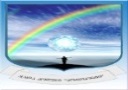  ა(ა)იპ  კოლეჯი “ჰორიზონტი”                               N(N)LE College “ H O RIZ ONTI”        ozurgeTi                                                                     ,,7” ნოემბერი  2022 weli                                                                                  ბრძანება# ა(ა)იპ კოლეჯის   ,,ჰორიზონტის’’   ლანჩხუთის  სასწავლო ფართზე     შრომის უსაფრთხოების      დაცვის       წესის  დამტკიცების    შესახებ’’  ა(ა)იპ   კოლეჯის    ,,ჰორიზონტი“    წესდების     მე- 4-ე მუხლის ,,თ“პუნქტის  ,      ,,საქართველოს ზოგადი  ადმინისტრაციული კოდექსის’’  61-ე  მუხლის, შესაბამისად                                                          ვბრძანებ:1. დამტკიცდეს  ა(ა)იპ კოლეჯის  ,,ჰორიზონტი’’ ჩოხატაურის    მუნიციპალიტეტის გორაბერეჟოულის სასწავლო ფართზე  შრომის უსაფრთხოების წესი  შესაბამისად დანართისა.  2.ძალადაკარგულად გამოცხადდეს ა(ა)იპ კოლეჯ  ,,ჰორიზონტის’’         ჩოხატაურის       მუნიციპალიტეტის  გორაბერეჟოულის სასწავლო ფართზე   შრომის უსაფრთხოების      დაცვის       წესის  დამტკიცების    შესახებ’’ დირექტორის 2021 წლის 31 იანვრის N04-07 ბრძანება.3. ბრძანება ძალაშია ხელმოწერისთანავე;     4. დაევალოს  საქმისმწარმოებელ ლელა ბაიაშვილს     უზრუნველყოს ბრძანების გაცნობა       დაინტერესებული პირებისათვის.     5..ბრძანება შეიძლება გასაჩივრდეს ოზურგეთის რაიონულ სასამართლოში,  მისამართზე ქ.ოზურგეთი,ი.სიორიძის ქუჩა #14 ,მისი ოფიციალურად გაცნობიდან   ერთი თვის ვადაში .      დირექტორი :                          ნანა ჯოლიაქ.ოზურგეთი,        რუსთაველის ქ.#8. 8,Rustaveli street, Ozurgeti,       Georgia: tel:    577 16 22 88; email:info@horizonti.ge   ვებ: horizonti.ge